ИСПОЛЬЗОВАНИЕ БРОСОВОГО МАТЕРИАЛА В РАЗВИТИИ ТВОРЧЕСКИХ СПОСОБНОСТЕЙ ДЕТЕЙ    В народе говорят: «Век живи – век учись», важно не пропустить период в жизни ребёнка, когда формируются основные навыки и умения, среди которых центральное место отводится воображению, фантазии, интересу к новому. Если эти качества не развивать в дошкольном периоде, то в последующем наступает быстрое снижение активности этой функции, а значит, обедняется личность, снижаются возможности творческого мышления, гаснет интерес к творческой деятельности.Изготовление поделок из бросового материала способствует развитию творческих способностей у дошкольников.Основная цель моей работы: развитие творческих способностей у детей через создание поделок из различных бросовых материалов (яичной скорлупы, коробочек, пуговиц, крышек, бумаги ит.д.).Так как материал для работы относится к категории бросового, к нему предъявляются определенные требования, должен быть:-безопасным для детей (не токсичным, не вызывать аллергию);-тщательно промытым и высушенным;-доступным в обработке (вырезаться, протыкаться, склеиваться и т.д.);-не вызывать чувство брезгливости у детей.Возрастные особенности работы с бросовым материалом:-правильно распределять время работы в сочетании с кратковременным отдыхом;
-продумывать тематику предстоящей поделки с учетом имеющихся навыков и умений;-процесс труда должен вызывать у детей только положительные эмоции;-ребенок должен быть уверен в помощи педагога, если у него возникают какие-либо трудности с выполнением работы;-если работа требует сложных манипуляций в подготовительной стадии (проколоть отверстие шилом, необходимо, чтобы это сделал взрослый);-педагог должен продумывать расположение детей за столами, чтобы они не мешали друг другу и не подвергались риску в работе с ножницами, проволокой и т.д.Необходимым условием для успешного приобщения детей к занятию рукоделием является– организация развивающей среды.Очень важно создать необходимые условия для детской творческой деятельности.Любая продуктивная деятельность завершается организацией творческих выставок, созданием мини-музея, коллекций и т.д.Чтобы процесс всестороннего развития ребёнка был гармоничным, необходима помощь родителей, поэтому я стараюсь, активно привлекать их к участию в Образовательном  квесте «От детской мечты- к будущей профессии!В рамках VIII  областного  форума 
«Большая перемена».С целью вовлечения родителей в это общее интересное дело, предполагающее непосредственное общение взрослых с ребёнком, в группе организовала  совместные модели, творческих работ.В ходе своей работы, я отмечаю, что в процессе изготовления поделок из бросового материала у детей:• развивается умение анализировать предметы окружающей действительности;• формируются обобщённые представления о создаваемых объектах, развивается самостоятельность мышления, творчество, художественный вкус;• формируются ценные качества личности такие как (аккуратность, целеустремлённость, настойчивость в достижении цели и т. д.);• у родителей формируются представления о влиянии ручного труда на развитие творческих способностей у ребенка.Таким образом, занятия художественно-творческой деятельностью с использованием различных материалов, в том числе и бросового, способствует развитию у детей творческих способностей. А чтобы добиться высоких результатов, нам взрослым необходимо в себе развивать творческие способности.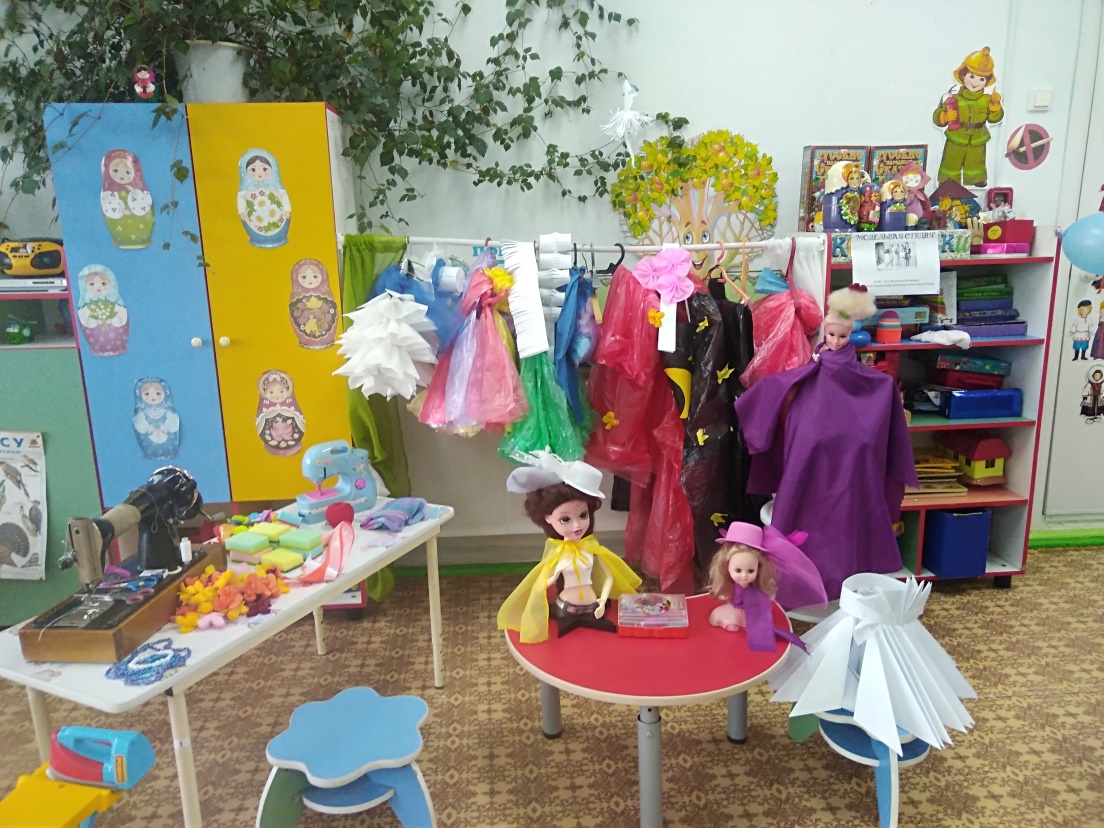 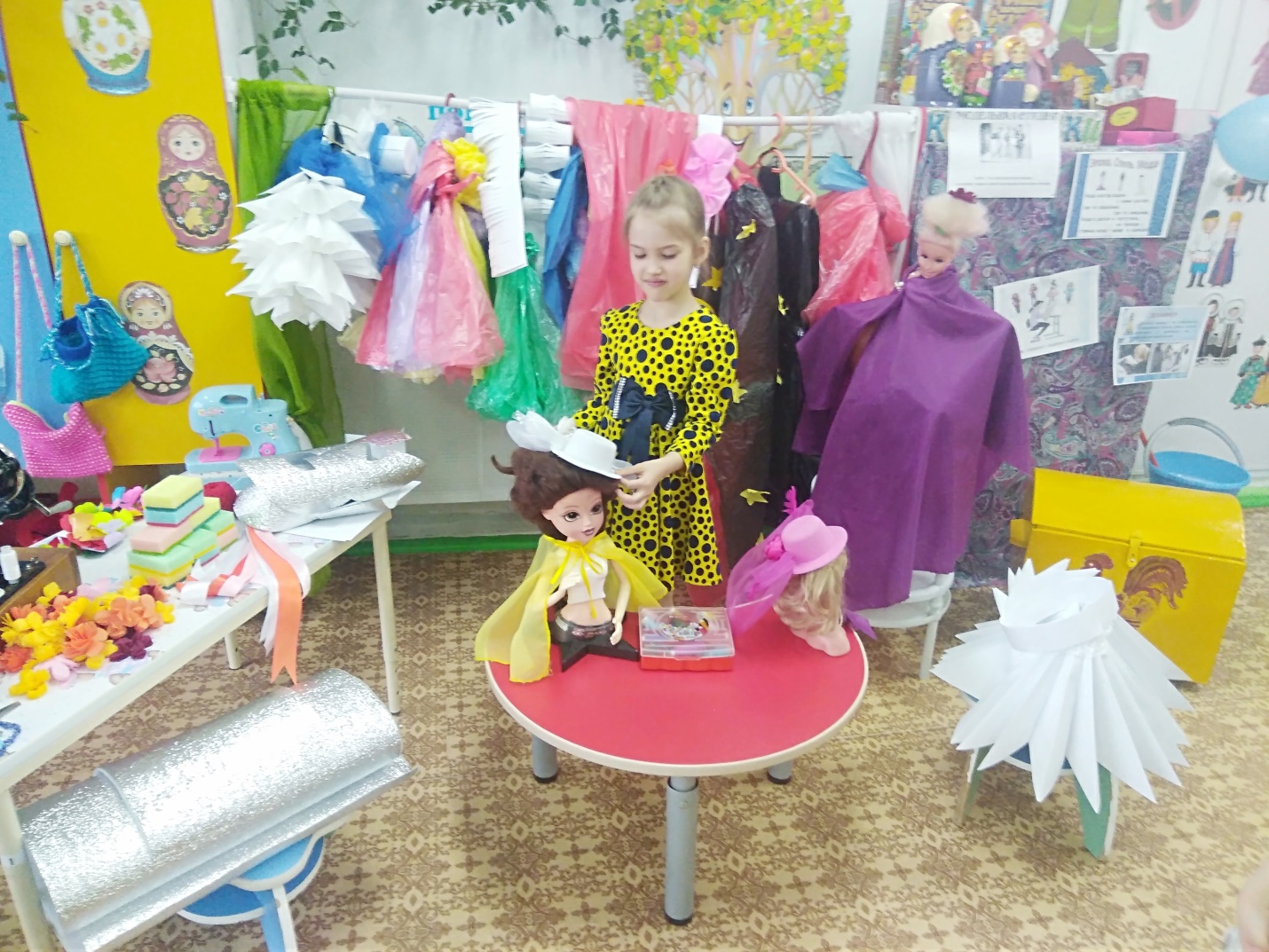 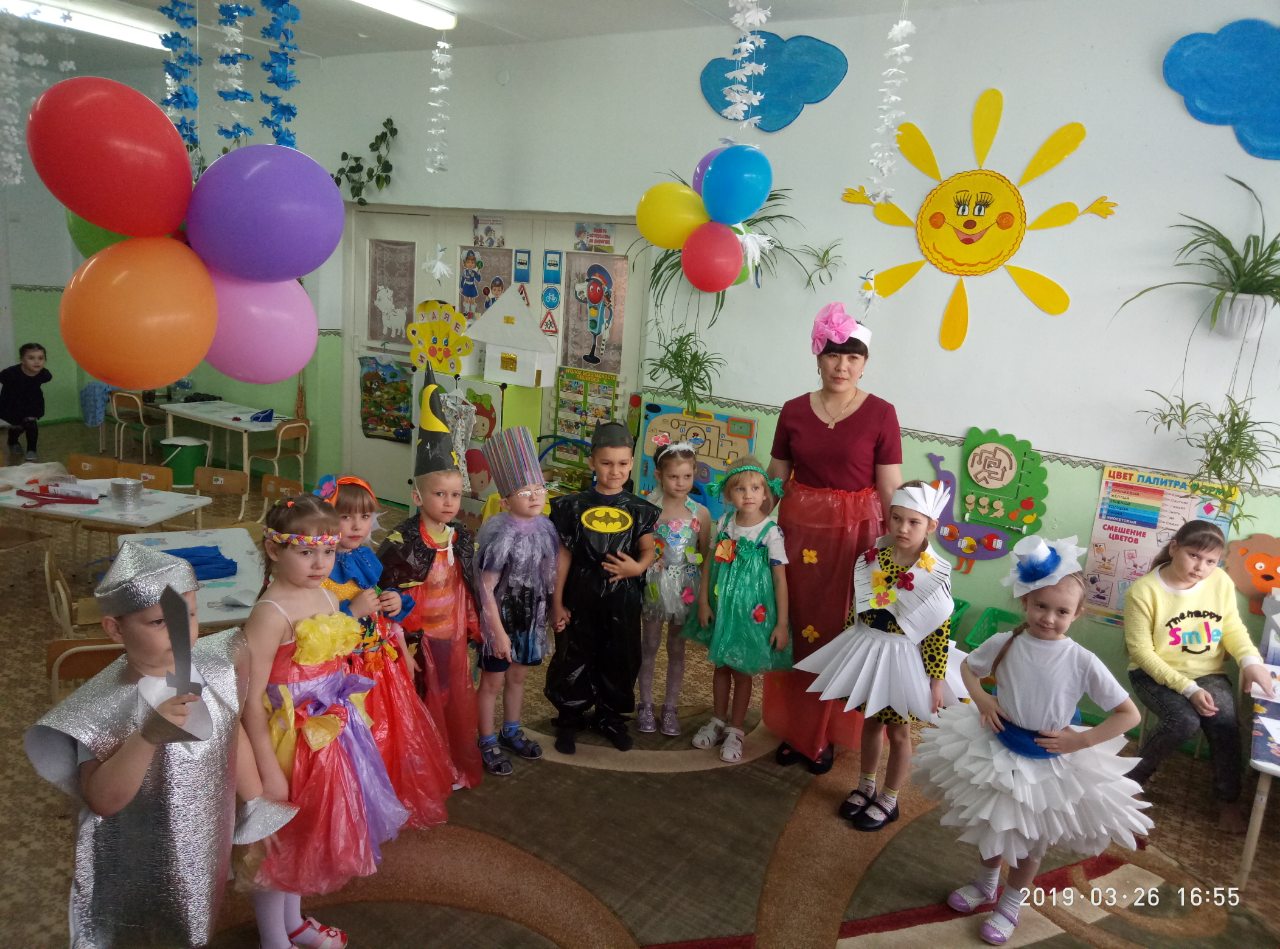 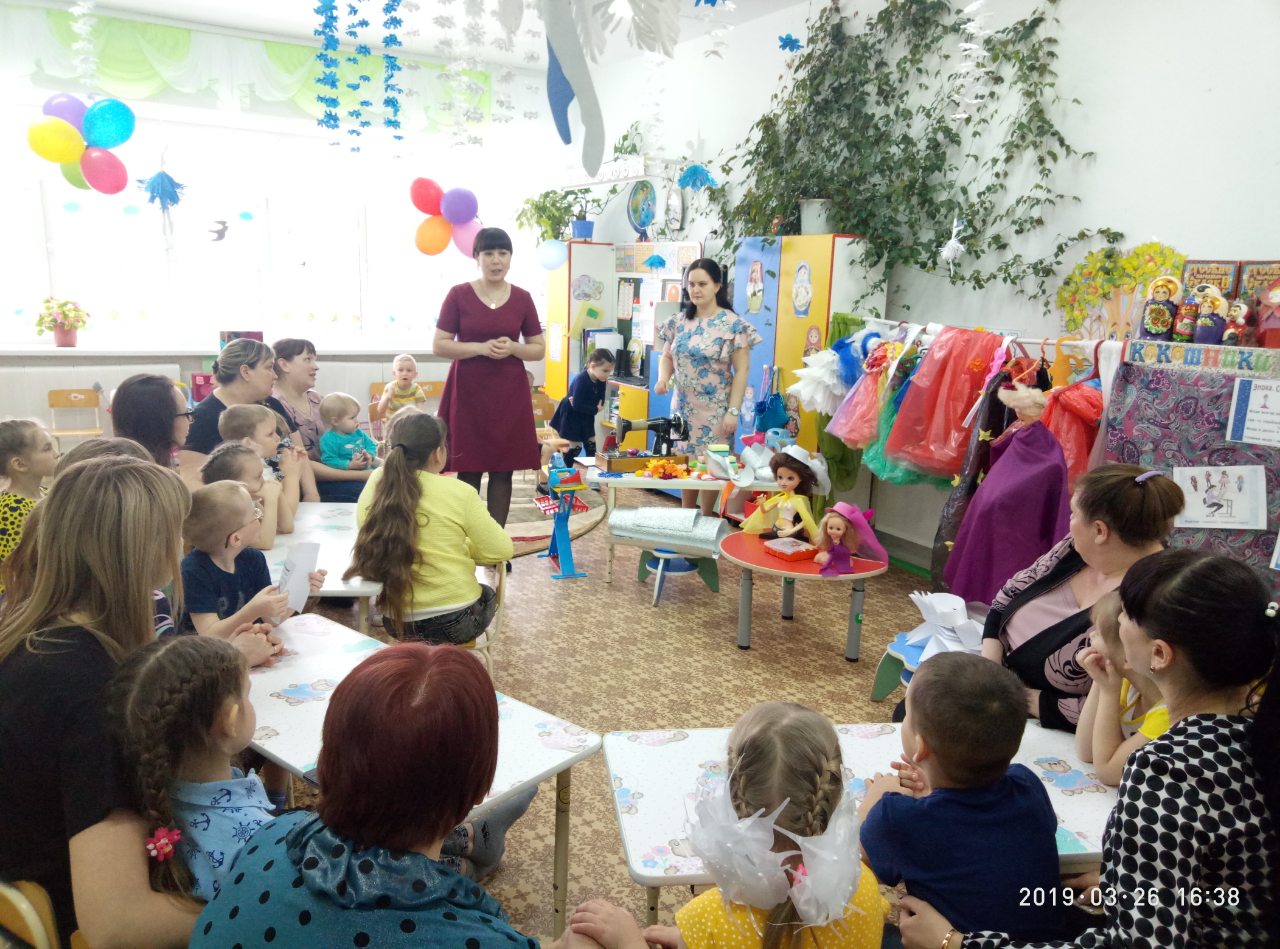 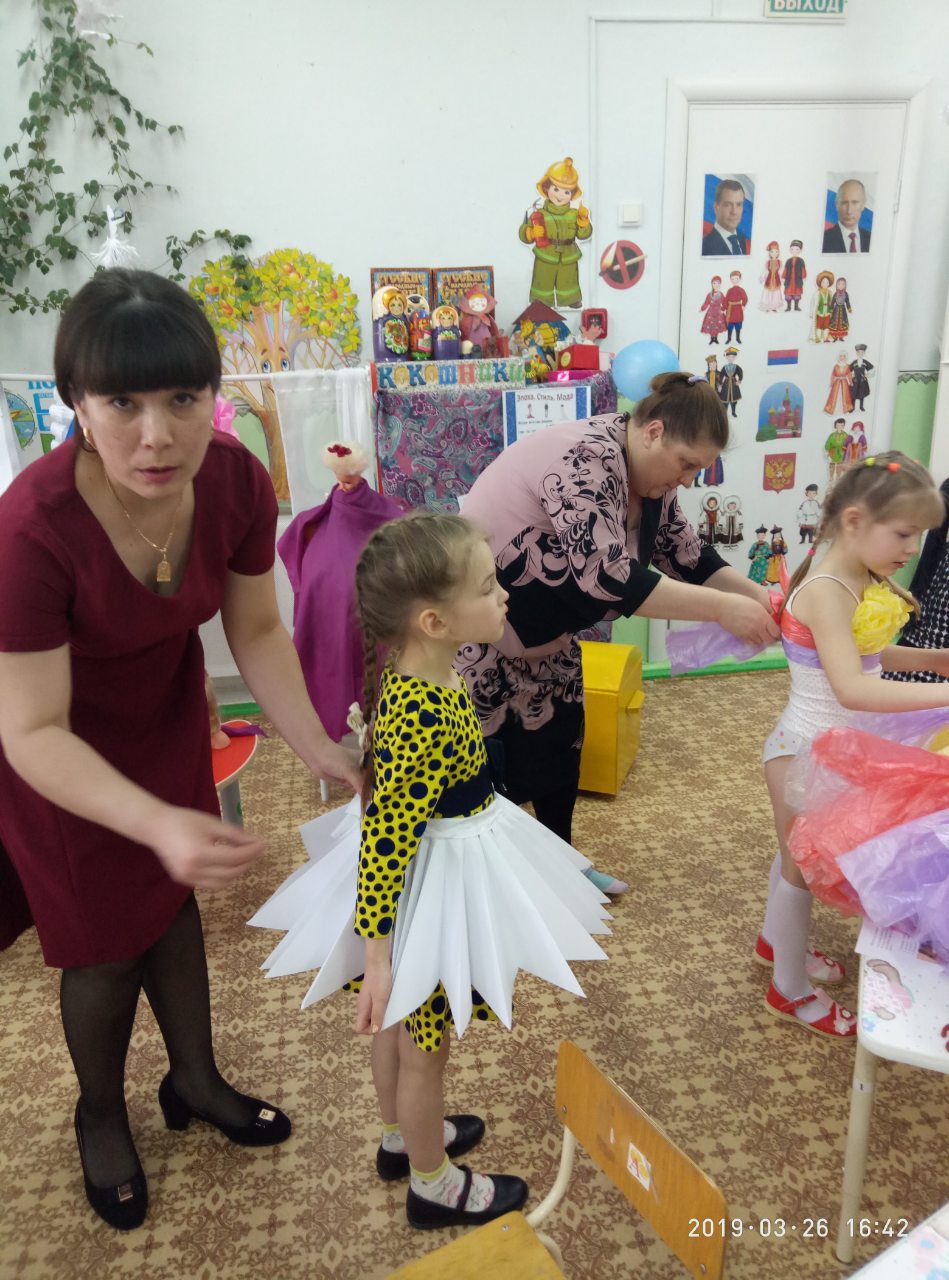 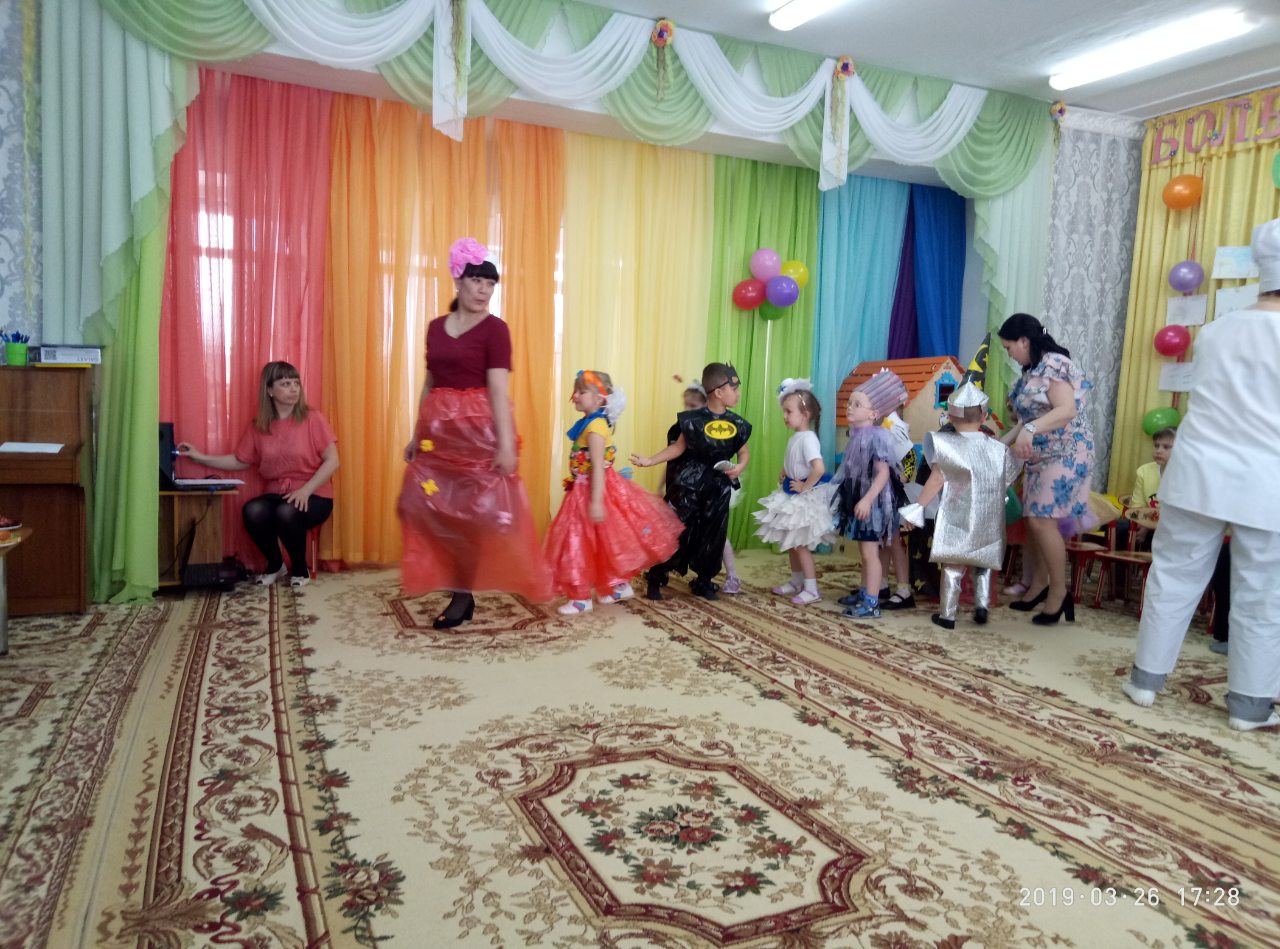 